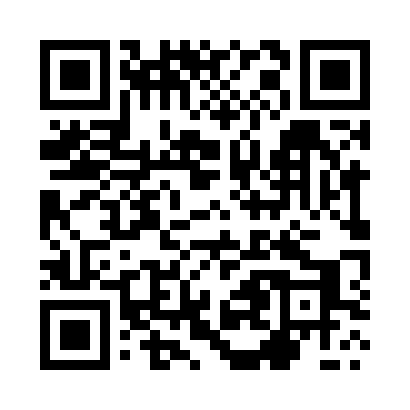 Prayer times for Niezdrowice, PolandMon 1 Apr 2024 - Tue 30 Apr 2024High Latitude Method: Angle Based RulePrayer Calculation Method: Muslim World LeagueAsar Calculation Method: HanafiPrayer times provided by https://www.salahtimes.comDateDayFajrSunriseDhuhrAsrMaghribIsha1Mon4:276:2212:505:187:199:082Tue4:246:2012:505:197:219:103Wed4:226:1812:505:207:239:124Thu4:196:1612:495:217:249:145Fri4:166:1312:495:227:269:166Sat4:136:1112:495:247:279:187Sun4:116:0912:495:257:299:208Mon4:086:0712:485:267:319:229Tue4:056:0512:485:277:329:2510Wed4:026:0312:485:287:349:2711Thu3:596:0112:475:297:359:2912Fri3:565:5912:475:307:379:3113Sat3:545:5612:475:317:389:3414Sun3:515:5412:475:327:409:3615Mon3:485:5212:465:337:429:3816Tue3:455:5012:465:347:439:4117Wed3:425:4812:465:367:459:4318Thu3:395:4612:465:377:469:4519Fri3:365:4412:465:387:489:4820Sat3:335:4212:455:397:509:5021Sun3:305:4012:455:407:519:5322Mon3:275:3812:455:417:539:5523Tue3:245:3612:455:427:549:5824Wed3:215:3412:455:437:5610:0025Thu3:185:3212:445:447:5810:0326Fri3:155:3012:445:457:5910:0527Sat3:125:2812:445:468:0110:0828Sun3:095:2712:445:478:0210:1129Mon3:055:2512:445:488:0410:1330Tue3:025:2312:445:498:0510:16